РЕЗУЛТАТ НАДЗОРА У БОДОВИМА:РЕЗУЛТАТ НАДЗОРА У БОДОВИМА:Присутно лице										КОМУНАЛНИ ИНСПЕКТОР_________________									1. ____________________						М.П					  Индентификациони број листеИндентификациони број листеИндентификациони број листе018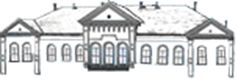 Република Србија-АП ВојводинаОПШТИНА ЧОКАОПШТИНСКА УПРАВА ЧОКАОдељење за инспекцијске пословеКомунална инспекцијаОДЛУКА О КОМУНАЛНИМ ДЕЛАТНОСТИМА(„СЛ.лист општине Чока“ 14/14 )    ОДЛУКА О ИЗМЕНАМА ОДЛУКЕ О УРЕЂЕЊУ, ОДРЖАВАЊУ И ЗАШТИТИ КОМУНАЛНИХ ОБЈЕКАТА НА ТЕРИТОРИЈИ ОПШТИНЕ ЧОКА   („СЛ.лист општине Чока“ бр. 3/05, 6/11 и 4/17 )    ОДЛУКА О КОМУНАЛНИМ ДЕЛАТНОСТИМА(„СЛ.лист општине Чока“ 14/14 )    ОДЛУКА О ИЗМЕНАМА ОДЛУКЕ О УРЕЂЕЊУ, ОДРЖАВАЊУ И ЗАШТИТИ КОМУНАЛНИХ ОБЈЕКАТА НА ТЕРИТОРИЈИ ОПШТИНЕ ЧОКА   („СЛ.лист општине Чока“ бр. 3/05, 6/11 и 4/17 )    ОДЛУКА О КОМУНАЛНИМ ДЕЛАТНОСТИМА(„СЛ.лист општине Чока“ 14/14 )    ОДЛУКА О ИЗМЕНАМА ОДЛУКЕ О УРЕЂЕЊУ, ОДРЖАВАЊУ И ЗАШТИТИ КОМУНАЛНИХ ОБЈЕКАТА НА ТЕРИТОРИЈИ ОПШТИНЕ ЧОКА   („СЛ.лист општине Чока“ бр. 3/05, 6/11 и 4/17 )    ОДЛУКА О КОМУНАЛНИМ ДЕЛАТНОСТИМА(„СЛ.лист општине Чока“ 14/14 )    ОДЛУКА О ИЗМЕНАМА ОДЛУКЕ О УРЕЂЕЊУ, ОДРЖАВАЊУ И ЗАШТИТИ КОМУНАЛНИХ ОБЈЕКАТА НА ТЕРИТОРИЈИ ОПШТИНЕ ЧОКА   („СЛ.лист општине Чока“ бр. 3/05, 6/11 и 4/17 )    ОДЛУКА О КОМУНАЛНИМ ДЕЛАТНОСТИМА(„СЛ.лист општине Чока“ 14/14 )    ОДЛУКА О ИЗМЕНАМА ОДЛУКЕ О УРЕЂЕЊУ, ОДРЖАВАЊУ И ЗАШТИТИ КОМУНАЛНИХ ОБЈЕКАТА НА ТЕРИТОРИЈИ ОПШТИНЕ ЧОКА   („СЛ.лист општине Чока“ бр. 3/05, 6/11 и 4/17 )    ГробљаГробљаГробљаГробљаГробљаГробља1.1.   Опште одредбе1.1.   Опште одредбе1.1.   Опште одредбе1.1.   Опште одредбе1.1.   Опште одредбе1.1.   Опште одредбе1.1.1.  Управљање гробљима, односно уређење и одржавање гробља у насељеним местима општине Чока је у надлежности верских заједница1.1.1.  Управљање гробљима, односно уређење и одржавање гробља у насељеним местима општине Чока је у надлежности верских заједница            □ Да             □ Не            □ Да             □ Не            □ Да             □ Не            □ Да             □ Не1.1.2. Уређење и одржавање свих капела као и православног и католичког гробља на подручју Mесне Заједнице Чока је у искључивој надлежности ЈКП Чока, а обреди сахрањивања на тим гробљима су у надлежности верских заједница1.1.2. Уређење и одржавање свих капела као и православног и католичког гробља на подручју Mесне Заједнице Чока је у искључивој надлежности ЈКП Чока, а обреди сахрањивања на тим гробљима су у надлежности верских заједница            □ Да             □ Не            □ Да             □ Не            □ Да             □ Не            □ Да             □ Не1.1.3. Сахрањивање корисника социјалне помоћи као и других социјално угрожених лица (по одлуци Центра за социјални рад у Чоки ) врши искључиво ЈКП Чока1.1.3. Сахрањивање корисника социјалне помоћи као и других социјално угрожених лица (по одлуци Центра за социјални рад у Чоки ) врши искључиво ЈКП Чока            □ Да             □ Не            □ Да             □ Не            □ Да             □ Не            □ Да             □ Не1.1.4.Сахрањивање покојника на гробљима из става 2. по захтеву породице преминулог може да врши ЈКП Чока или друго предузеће или предузетник1.1.4.Сахрањивање покојника на гробљима из става 2. по захтеву породице преминулог може да врши ЈКП Чока или друго предузеће или предузетник      □ Да             □ Не      □ Да             □ Не      □ Да             □ Не      □ Да             □ Не1.2.Уређивање и одржавање гробља1.2.Уређивање и одржавање гробља1.2.1. подиже или поставља објекте или уређаје за продају робе и врши услугу или обавља било какву трговину,1.2.1. подиже или поставља објекте или уређаје за продају робе и врши услугу или обавља било какву трговину,            □ Да - 0             □ Не – 2            □ Да - 0             □ Не – 2            □ Да - 0             □ Не – 2            □ Да - 0             □ Не – 21.2.2.без одобрења овлашћеног лица улази у мртвачницу у време које није предвиђена за посете1.2.2.без одобрења овлашћеног лица улази у мртвачницу у време које није предвиђена за посете      □ Да - 0             □ Не – 2      □ Да - 0             □ Не – 2      □ Да - 0             □ Не – 2      □ Да - 0             □ Не – 21.2.3.галами или на било који начин нарушава мир на гробљу,1.2.3.галами или на било који начин нарушава мир на гробљу,      □ Да - 0             □ Не – 2      □ Да - 0             □ Не – 2      □ Да - 0             □ Не – 2      □ Да - 0             □ Не – 21.2.4. доводи псе и друге животиње1.2.4. доводи псе и друге животиње      □ Да - 0             □ Не – 2      □ Да - 0             □ Не – 2      □ Да - 0             □ Не – 2      □ Да - 0             □ Не – 21.2.5.лови,1.2.5.лови,      □ Да - 0             □ Не – 2      □ Да - 0             □ Не – 2      □ Да - 0             □ Не – 2      □ Да - 0             □ Не – 21.2.6.напаса стоку,1.2.6.напаса стоку,      □ Да - 0            □ Не – 2      □ Да - 0            □ Не – 2      □ Да - 0            □ Не – 2      □ Да - 0            □ Не – 21.2.7.неовлашћено коси траву1.2.7.неовлашћено коси траву      □ Да - 0             □ Не - 2      □ Да - 0             □ Не - 2      □ Да - 0             □ Не - 2      □ Да - 0             □ Не - 21.2.8. прескакаче ограду, гази по гробовима и гробницама и зеленим површинама, оштећује гробове, споменике и надгробне знаке, клупе и остале објекте и уређаје,                                                                                                         1.2.1.2.8. прескакаче ограду, гази по гробовима и гробницама и зеленим површинама, оштећује гробове, споменике и надгробне знаке, клупе и остале објекте и уређаје,                                                                                                         1.2.            □ Да - 0             □ Не – 2            □ Да - 0             □ Не – 2            □ Да - 0             □ Не – 2            □ Да - 0             □ Не – 21.2.9.чупа и односи цвеће са гробова, цветњака и паркова на гробљу или одстрањује свеже цвеће стављено на гробове односно на гробнице,1.2.9.чупа и односи цвеће са гробова, цветњака и паркова на гробљу или одстрањује свеже цвеће стављено на гробове односно на гробнице,      □ Да - 0             □ Не – 2      □ Да - 0             □ Не – 2      □ Да - 0             □ Не – 2      □ Да - 0             □ Не – 21.2.10.поставља натписе, слике или било какве рекламе,1.2.10.поставља натписе, слике или било какве рекламе,      □ Да - 0             □ Не – 2      □ Да - 0             □ Не – 2      □ Да - 0             □ Не – 2      □ Да - 0             □ Не – 21.2.11.улази и употребљава возила сем возила за обављање делатности1.2.11.улази и употребљава возила сем возила за обављање делатности      □ Да - 0             □ Не – 2      □ Да - 0             □ Не – 2      □ Да - 0             □ Не – 2      □ Да - 0             □ Не – 21.2.12.гаји семе украсног дрвета, шибља и цвећа друге културе1.2.12.гаји семе украсног дрвета, шибља и цвећа друге културе      □ Да - 0             □ Не - 2      □ Да - 0             □ Не - 2      □ Да - 0             □ Не - 2      □ Да - 0             □ Не - 2Могући  број бодоваБројМогући  број бодова24Степен ризикаРаспон бодоваНезнатан20 - 24Низак14 – 18Средњи8 – 12Висок4 – 6Критичан0 – 2